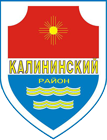 СОВЕТ депутатов калининского районаГОРОДА ЧЕЛЯБИНСКА 
первого созыварешениеОт 29.11.2017				                                       	                      № 42/3О назначении публичных слушаний по проекту решения Совета депутатовКалининского района города Челябинска «О бюджете Калининского внутригородского района Челябинского городского округа с внутригородским делением на 2018 год и плановый период 2019-2020 годовНа основании Федерального закона от 06 октября 2003 года № 131-ФЗ «Об общих принципах организации местного самоуправления в Российской Федерации», решения Совета депутатов Калининского района первого созыва от 09.10.2014 № 1/6 «Об утверждении Положения об организации и проведении публичных слушаний в Калининском районе», Устава Калининского района города ЧелябинскаСовет депутатов Калининского района города Челябинска первого созыва Решает:1. Назначить на 19 декабря 2017 года проведение публичных слушаний по проекту решения Совета депутатов Калининского района города Челябинска «О бюджете Калининского внутригородского района Челябинского городского округа с внутригородским делением на 2018 год и плановый период 2019-2020 годов». 2. Опубликовать проект решения Совета депутатов Калининского района города Челябинска «О бюджете Калининского внутригородского района Челябинского городского округа с внутригородским делением на 2018 год и плановый период 2019-2020 годов» в установленном порядке и разместить на сайте Администрации Калининского района в информационно-телекоммуникационной сети «Интернет».3. Утвердить состав Организационного комитета (далее – Оргкомитета) по проведению публичных слушаний по проекту решения Совета депутатов Калининского района города Челябинска «О бюджете Калининского внутригородского района Челябинского городского округа с внутригородским делением на 2018 год и плановый период 2019-2020 годов» (приложение).4. Назначить первое заседание Оргкомитета по проведению публичных слушаний по проекту решения Совета депутатов Калининского района города Челябинска «О бюджете Калининского внутригородского района Челябинского городского округа с внутригородским делением на 2018 год и плановый период 2019-2020 годов» на  29 ноября 2017 года в 17 часов 00 минут.5. Ответственность исполнения настоящего решения возложить на Председателя Совета депутатов Калининского района города Челябинска Глухову Е.В.6. Контроль исполнения настоящего решения поручить постоянной комиссии  Совета депутатов Калининского района по бюджету, налогам и муниципальному имуществу (О.В. Гуляк).7. Настоящее решение вступает в силу с момента его подписания и подлежит официальному опубликованию.Председатель Совета депутатовКалининского района		        		                   	                 Е.В. ГлуховаПриложениек решению Совета депутатов Калининского района города Челябинска
от 29.11.2017  № 42/3Состав Оргкомитета по проведению публичных слушаний по проекту решения Совета депутатов Калининского района города Челябинска «Об утверждении бюджета Калининского внутригородского района Челябинского городского округа с внутригородским делением на 2018 год и на плановый период 2019-2020 годов»Председатель Совета депутатовКалининского района		        		                   	                 Е.В. ГлуховаГлуховаЕвгения ВладимировнаГлуховаЕвгения Владимировна−  Председатель Совета депутатов Калининского района города Челябинска−  Председатель Совета депутатов Калининского района города Челябинска−  Председатель Совета депутатов Калининского района города Челябинска−  Председатель Совета депутатов Калининского района города ЧелябинскаЗаместители Председателя Оргкомитета:Заместители Председателя Оргкомитета:Заместители Председателя Оргкомитета:Заместители Председателя Оргкомитета:Заместители Председателя Оргкомитета:Заместители Председателя Оргкомитета:НекрасовВячеслав ВладимировичГулякОлег Владимирович−     Первый заместитель Председателя Совета депутатов Калининского района;−     Председатель постоянной комиссии по бюджету, налогам и муниципальному имуществу−     Первый заместитель Председателя Совета депутатов Калининского района;−     Председатель постоянной комиссии по бюджету, налогам и муниципальному имуществу−     Первый заместитель Председателя Совета депутатов Калининского района;−     Председатель постоянной комиссии по бюджету, налогам и муниципальному имуществуСекретарь ОргкомитетаСекретарь ОргкомитетаСекретарь ОргкомитетаСекретарь ОргкомитетаСекретарь ОргкомитетаСекретарь Оргкомитета4)БыховецОльга ПавловнаБыховецОльга ПавловнаБыховецОльга Павловна− Председатель постоянной комиссии по благоустройству− Председатель постоянной комиссии по благоустройствуЧлены Оргкомитета:Члены Оргкомитета:Члены Оргкомитета:Члены Оргкомитета:Члены Оргкомитета:Члены Оргкомитета:5)6)7)Колесник Сергей Валерьевич Матвеева Ирина ГеннадьевнаКолесников Александр БорисовичКолесник Сергей Валерьевич Матвеева Ирина ГеннадьевнаКолесников Александр БорисовичКолесник Сергей Валерьевич Матвеева Ирина ГеннадьевнаКолесников Александр Борисович−   Глава Калининского района;−   Заместитель Главы Калининского района;−   Заместитель Главы Калининского района;−   Глава Калининского района;−   Заместитель Главы Калининского района;−   Заместитель Главы Калининского района;7)Спицын Александр ЮрьевичСпицын Александр ЮрьевичСпицын Александр Юрьевич−	Председатель постоянной комиссии по местному самоуправлению и обеспечению безопасности жизнедеятельности населения;−	Председатель постоянной комиссии по местному самоуправлению и обеспечению безопасности жизнедеятельности населения;